PCS-ESE 2003 : 210x, 637b, 637d, 685a

Chaque Matrice Emploi-Expositions Potentielles (MEEP) propose une liste d'expositions potentielles.
Chaque utilisateur reste responsable de la mise en application (et des conséquences éventuelles) de ces données.
C'est à l'utilisateur qu'il appartient d'apprécier les risques, entreprise par entreprise, poste par poste.
facteur biomécanique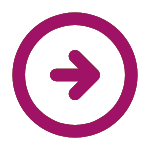 nuisance chimiquenuisance organisationnellenuisance physiqueproduits

Matrice Emploi-Expositions Potentielles générée le 18/04/2024 issue de la FMP Employé de pressing consultable sur le site :
https://www.fmppresanse.frRENSEIGNEE PAR :

ETABLIE LE :posture debout avec piétinementposture debout avec marchemouvement répétitif du membre supérieursiloxaneether de glycolacide acetiqueacide citriqueacide fluorhydriqueagression physiquetravail poste 2x8horaire generant une perturbation de la vie socialecontrainte relationnellenuisances liées à la simultanéité des tâcheshumeur des clients generant une charge mentale particulieretravail imposant un contrôle permanent ou excessif des émotionsmultiplicité des tâches induisant une charge mentalevariabilite, imprevisibilite de la charge de travailrythme pouvant générer une perturbation de la vie familialesituation entrainant une charge mentale particulierefonction a forte responsabilite assumee humaine, financiere ou de securitebraquage, hold-upcontact regulier avec le publicespace de travail avec sol glissantambiance humideespace de travail sousdimensionnébruit de fondcomptoir à hauteur non adaptémanipulation d'argent et de valeursobjet brulantmatériel électrique défectueuxambiance thermique chaude interieureincendieinstrument tranchant piquant coupant (hors milieu de soins)lessive détergentthermoplastique polyfluorethene